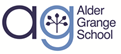 Application Form forSenior Science TechnicianGrade 6, Scale Points 11-19Community and Voluntary Controlled Schools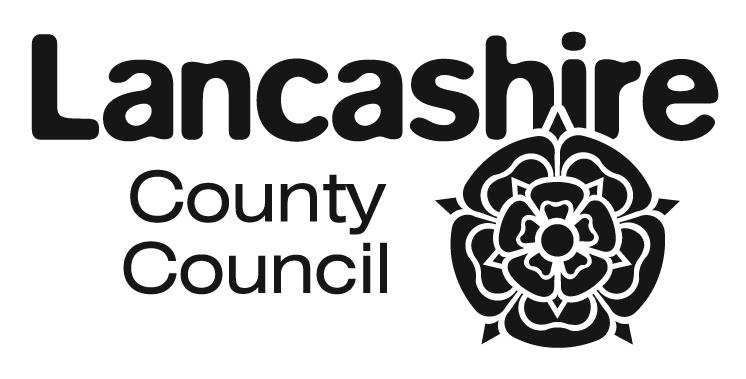 APPLYING FOR A JOB WITH LANCASHIRE COUNTY COUNCILIMPORTANT ADVICE ON COMPLETING THIS APPLICATIONPlease read the accompanying note ‘How to complete the Application Form’ before completing this form*Certificates for qualifications shown as essential will be checked at interviewDO NOT TYPE BELOW THIS LINE - FOR ANY FURTHER INFORMATION PLEASE ATTACH A SEPARATE SHEETWhen you have completed the application form please send to the contact details as specified on the vacancy advert. Please note that, in the interests of economy, we will not acknowledge receipt of your application. If you have not been contacted within 28 days of the closing date, you should assume your application has not been successful. Recruitment Monitoring in EmploymentMONITORING JOB APPLICANT’S FORMAll applicants for jobs must complete this monitoring form to enable us to fulfil responsibilities placed upon us under legislation in relation to the monitoring of applicants by racial group and to assist us in the elimination of unlawful discrimination, the promotion of equality of opportunity and good race relations between people of different racial groups.Please return this form with your completed application form to the address given in the advertisement or with the job details.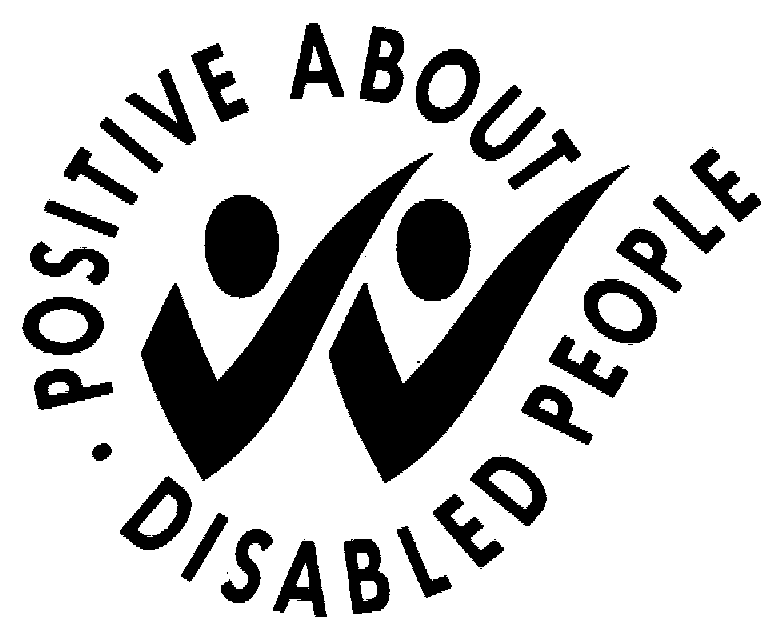 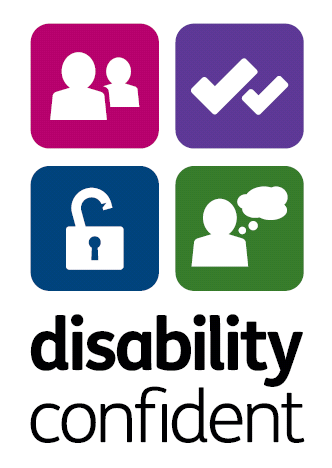 SOME POINTS TO BEAR IN MIND BEFORE YOU STARTLook carefully at the job description and application form. Ask yourself why you are interested in the job. Don’t copy the same application for a series of jobs.Read the Person Specification carefully. This outlines the type and range of skills/experience etc that we would like the candidate to possess or have the potential to develop.Try to complete the form in a concise, well organised and positive way.Please use the application form provided, continuing on a separate sheet if necessary. Please do not send standard details of your own, i.e. in the form of a curriculum vitae, unless specified in the advertisement.Please remember to complete the Monitoring Job Applicants Form, as this is essential for the County Council to determine whether its Equal Opportunities Policy is working with regard to employment.Please note that we are only able to employ nationals of European Economic Area (EEA) countries, citizens of Switzerland and those legally entitled to work in the UK.  Lancashire County Council does not hold a sponsorship licence and is unable to employ non-EEA nationals under tiers 2 or 5 of the points-based system.  If you submit an application form and are shortlisted for interview, you will be required to produce documentary evidence of your right to work in the UK. The Equality Act 2010 defines a disabled person as:(Relevant to question 10 and question 6 of the Monitoring Job Applicants Form) ‘A person with a physical (including sensory) or mental impairment which has a substantial and long term adverse effect on their ability to carry out normal day to day activities.’ Or someone who has had such a disability but is now recovered. Or someone with a severe disfigurement.Private and ConfidentialJob Ref No. Lancashire County Council as an equal opportunity employer intends that no job applicant or employee will receive less favourable treatment because of their age, disability, gender identity, marriage or civil partnership status, pregnancy or maternity, sex, sexual orientation, race, or religion or belief, unless this can be objectively justified.Application for the post ofApplication for the post ofApplication for the post ofSenior Science TechnicianSenior Science TechnicianSenior Science TechnicianSenior Science TechnicianSchool/ServiceSchool/ServiceAlder GrangeAlder GrangeAlder GrangeGrade6To be returned by12noon Sunday 14th July 202412noon Sunday 14th July 202412noon Sunday 14th July 2024PLEASE COMPLETE THIS SECTION IN BLOCK CAPITALSPLEASE COMPLETE THIS SECTION IN BLOCK CAPITALSPLEASE COMPLETE THIS SECTION IN BLOCK CAPITALSPLEASE COMPLETE THIS SECTION IN BLOCK CAPITALSPLEASE COMPLETE THIS SECTION IN BLOCK CAPITALSPLEASE COMPLETE THIS SECTION IN BLOCK CAPITALSPLEASE COMPLETE THIS SECTION IN BLOCK CAPITALSPLEASE COMPLETE THIS SECTION IN BLOCK CAPITALSPLEASE COMPLETE THIS SECTION IN BLOCK CAPITALSPLEASE COMPLETE THIS SECTION IN BLOCK CAPITALSPLEASE COMPLETE THIS SECTION IN BLOCK CAPITALSPLEASE COMPLETE THIS SECTION IN BLOCK CAPITALSPLEASE COMPLETE THIS SECTION IN BLOCK CAPITALSPLEASE COMPLETE THIS SECTION IN BLOCK CAPITALSPLEASE COMPLETE THIS SECTION IN BLOCK CAPITALSPLEASE COMPLETE THIS SECTION IN BLOCK CAPITALSPLEASE COMPLETE THIS SECTION IN BLOCK CAPITALSPLEASE COMPLETE THIS SECTION IN BLOCK CAPITALSPLEASE COMPLETE THIS SECTION IN BLOCK CAPITALSPLEASE COMPLETE THIS SECTION IN BLOCK CAPITALS1. Personal1. Personal1. Personal1. Personal1. Personal1. Personal1. PersonalTitleTitleForenameForenameSurnameSurnamePrevious name(s)Previous name(s)Previous name(s)Previous name(s)Previous name(s)Home AddressHome AddressHome AddressHome AddressPostcodePostcodeTelephone Number(s)Please indicate a preferredMethod of contact.Telephone Number(s)Please indicate a preferredMethod of contact.Telephone Number(s)Please indicate a preferredMethod of contact.Telephone Number(s)Please indicate a preferredMethod of contact.Telephone Number(s)Please indicate a preferredMethod of contact.Telephone Number(s)Please indicate a preferredMethod of contact.HomeHomePreferred	☐Preferred	☐MobileMobileMobilePreferred	☐Preferred	☐Preferred	☐WorkWorkPreferred	☐Preferred	☐Telephone Number(s)Please indicate a preferredMethod of contact.Telephone Number(s)Please indicate a preferredMethod of contact.Telephone Number(s)Please indicate a preferredMethod of contact.Telephone Number(s)Please indicate a preferredMethod of contact.Telephone Number(s)Please indicate a preferredMethod of contact.Telephone Number(s)Please indicate a preferredMethod of contact.May we contact you at work? May we contact you at work? May we contact you at work? May we contact you at work? May we contact you at work? May we contact you at work? May we contact you at work? May we contact you at work? Yes	☐Yes	☐Yes	☐Yes	☐Yes	☐Yes	☐No	☐ No	☐ No	☐ No	☐ No	☐ Email addressEmail addressEmail addressEmail addressEmail addressIf you supply an email address you are agreeing to receive all further correspondence regarding your application via email.If you supply an email address you are agreeing to receive all further correspondence regarding your application via email.If you supply an email address you are agreeing to receive all further correspondence regarding your application via email.If you supply an email address you are agreeing to receive all further correspondence regarding your application via email.If you supply an email address you are agreeing to receive all further correspondence regarding your application via email.If you supply an email address you are agreeing to receive all further correspondence regarding your application via email.If you supply an email address you are agreeing to receive all further correspondence regarding your application via email.If you supply an email address you are agreeing to receive all further correspondence regarding your application via email.If you supply an email address you are agreeing to receive all further correspondence regarding your application via email.If you supply an email address you are agreeing to receive all further correspondence regarding your application via email.If you supply an email address you are agreeing to receive all further correspondence regarding your application via email.If you supply an email address you are agreeing to receive all further correspondence regarding your application via email.If you supply an email address you are agreeing to receive all further correspondence regarding your application via email.If you supply an email address you are agreeing to receive all further correspondence regarding your application via email.If you supply an email address you are agreeing to receive all further correspondence regarding your application via email.If you supply an email address you are agreeing to receive all further correspondence regarding your application via email.If you supply an email address you are agreeing to receive all further correspondence regarding your application via email.If you supply an email address you are agreeing to receive all further correspondence regarding your application via email.If you supply an email address you are agreeing to receive all further correspondence regarding your application via email.If you supply an email address you are agreeing to receive all further correspondence regarding your application via email.National Insurance numberNational Insurance numberNational Insurance numberNational Insurance numberNational Insurance numberNational Insurance numberNational Insurance number2. Present Position2. Present Position2. Present Position2. Present Position2. Present Position2. Present Position2. Present Position2. Present Position2. Present Position2. Present Position2. Present Position2. Present PositionPresent post/job titlePresent post/job titleName and address of present employerName and address of present employerName and address of present employerName and address of present employerDate appointedSalary/gradeSalary/gradeNotice periodPrevious employment and voluntary experience(Please give exact dates and indicate the reasons for any gaps in employment records)Previous employment and voluntary experience(Please give exact dates and indicate the reasons for any gaps in employment records)Previous employment and voluntary experience(Please give exact dates and indicate the reasons for any gaps in employment records)Previous employment and voluntary experience(Please give exact dates and indicate the reasons for any gaps in employment records)Previous employment and voluntary experience(Please give exact dates and indicate the reasons for any gaps in employment records)Previous employment and voluntary experience(Please give exact dates and indicate the reasons for any gaps in employment records)Previous employment and voluntary experience(Please give exact dates and indicate the reasons for any gaps in employment records)Previous employment and voluntary experience(Please give exact dates and indicate the reasons for any gaps in employment records)Previous employment and voluntary experience(Please give exact dates and indicate the reasons for any gaps in employment records)Previous employment and voluntary experience(Please give exact dates and indicate the reasons for any gaps in employment records)Previous employment and voluntary experience(Please give exact dates and indicate the reasons for any gaps in employment records)Previous employment and voluntary experience(Please give exact dates and indicate the reasons for any gaps in employment records)EmployerEmployerEmployerEmployerFromFromToToToPost/job title  (please indicate if in local government and give the grade)Post/job title  (please indicate if in local government and give the grade)Post/job title  (please indicate if in local government and give the grade)Reason for leavingReason for leaving3. Education (details of Secondary Schools, Colleges, Universities and Professional Education)3. Education (details of Secondary Schools, Colleges, Universities and Professional Education)3. Education (details of Secondary Schools, Colleges, Universities and Professional Education)3. Education (details of Secondary Schools, Colleges, Universities and Professional Education)3. Education (details of Secondary Schools, Colleges, Universities and Professional Education)3. Education (details of Secondary Schools, Colleges, Universities and Professional Education)3. Education (details of Secondary Schools, Colleges, Universities and Professional Education)3. Education (details of Secondary Schools, Colleges, Universities and Professional Education)3. Education (details of Secondary Schools, Colleges, Universities and Professional Education)3. Education (details of Secondary Schools, Colleges, Universities and Professional Education)3. Education (details of Secondary Schools, Colleges, Universities and Professional Education)3. Education (details of Secondary Schools, Colleges, Universities and Professional Education)3. Education (details of Secondary Schools, Colleges, Universities and Professional Education)3. Education (details of Secondary Schools, Colleges, Universities and Professional Education)Schools/Colleges/Universities and Professional Education(including start and end dates)Schools/Colleges/Universities and Professional Education(including start and end dates)Schools/Colleges/Universities and Professional Education(including start and end dates)Schools/Colleges/Universities and Professional Education(including start and end dates)Schools/Colleges/Universities and Professional Education(including start and end dates)Schools/Colleges/Universities and Professional Education(including start and end dates)Schools/Colleges/Universities and Professional Education(including start and end dates)Schools/Colleges/Universities and Professional Education(including start and end dates)*Qualifications obtained(including Awarding Body, grades and dates)*Qualifications obtained(including Awarding Body, grades and dates)*Qualifications obtained(including Awarding Body, grades and dates)*Qualifications obtained(including Awarding Body, grades and dates)*Qualifications obtained(including Awarding Body, grades and dates)*Qualifications obtained(including Awarding Body, grades and dates)4. Experience or achievementsGive a concise account of relevant experience, current duties, or achievements in support of this application, or the relevant competencies identified in the Person Specification. Please include all those related to the list of essential experiences, skills etc. for the post set out in the Person Specification.Also include any appropriate voluntary and other interests (membership of relevant societies etc.)Please use an additional sheet if necessary.5.  Do you hold a current full driving licence for a car(or other relevant vehicle)?  (Click as appropriate)☐	Yes☐	No☐	Not required for post6. Do you consider yourself to have a disability?For a definition, see our advice note ‘How to complete the application form’.☐	Yes☐	No	(Click as appropriate)7. Canvassing directly or indirectly will disqualify candidates. Please state whether you are related to or have a close relationship with any existing employee or employer (including councillors and governors)8. By submitting this application form, I certify that the information contained in this application form is accurate and true. I give my explicit consent to the processing, transfer and disclosure of all information submitted by me during the recruitment process and throughout any subsequent periods of employment for pre-employment checks, equal opportunities monitoring, payroll operations and training and absence records.I understand that by deliberately giving false or incomplete answers I will be disqualified from consideration for this post or, If I am appointed, may be liable to summary dismissal with possible referral to the police  Please note that it is an offence to apply for this role if you are barred from engaging in regulated         activity relevant to children.Signed…………………………………………………………….            Date………………………………………8. By submitting this application form, I certify that the information contained in this application form is accurate and true. I give my explicit consent to the processing, transfer and disclosure of all information submitted by me during the recruitment process and throughout any subsequent periods of employment for pre-employment checks, equal opportunities monitoring, payroll operations and training and absence records.I understand that by deliberately giving false or incomplete answers I will be disqualified from consideration for this post or, If I am appointed, may be liable to summary dismissal with possible referral to the police  Please note that it is an offence to apply for this role if you are barred from engaging in regulated         activity relevant to children.Signed…………………………………………………………….            Date………………………………………8. By submitting this application form, I certify that the information contained in this application form is accurate and true. I give my explicit consent to the processing, transfer and disclosure of all information submitted by me during the recruitment process and throughout any subsequent periods of employment for pre-employment checks, equal opportunities monitoring, payroll operations and training and absence records.I understand that by deliberately giving false or incomplete answers I will be disqualified from consideration for this post or, If I am appointed, may be liable to summary dismissal with possible referral to the police  Please note that it is an offence to apply for this role if you are barred from engaging in regulated         activity relevant to children.Signed…………………………………………………………….            Date………………………………………8. By submitting this application form, I certify that the information contained in this application form is accurate and true. I give my explicit consent to the processing, transfer and disclosure of all information submitted by me during the recruitment process and throughout any subsequent periods of employment for pre-employment checks, equal opportunities monitoring, payroll operations and training and absence records.I understand that by deliberately giving false or incomplete answers I will be disqualified from consideration for this post or, If I am appointed, may be liable to summary dismissal with possible referral to the police  Please note that it is an offence to apply for this role if you are barred from engaging in regulated         activity relevant to children.Signed…………………………………………………………….            Date………………………………………Details of RefereesDetails of RefereesDetails of RefereesDetails of RefereesDetails of RefereesDetails of RefereesDetails of RefereesDetails of RefereesDetails of RefereesDetails of RefereesDetails of RefereesDetails of RefereesDetails of RefereesPlease give the name, address and occupation of two referees and state their relationship to you (eg employer/ supervisor/tutor). Where appropriate, one referee should be your current or most recent employer.  Please refer to the guidelines for advice on appropriate referees.The Authority reserves the right to seek any further references deemed appropriate.Please give the name, address and occupation of two referees and state their relationship to you (eg employer/ supervisor/tutor). Where appropriate, one referee should be your current or most recent employer.  Please refer to the guidelines for advice on appropriate referees.The Authority reserves the right to seek any further references deemed appropriate.Please give the name, address and occupation of two referees and state their relationship to you (eg employer/ supervisor/tutor). Where appropriate, one referee should be your current or most recent employer.  Please refer to the guidelines for advice on appropriate referees.The Authority reserves the right to seek any further references deemed appropriate.Please give the name, address and occupation of two referees and state their relationship to you (eg employer/ supervisor/tutor). Where appropriate, one referee should be your current or most recent employer.  Please refer to the guidelines for advice on appropriate referees.The Authority reserves the right to seek any further references deemed appropriate.Please give the name, address and occupation of two referees and state their relationship to you (eg employer/ supervisor/tutor). Where appropriate, one referee should be your current or most recent employer.  Please refer to the guidelines for advice on appropriate referees.The Authority reserves the right to seek any further references deemed appropriate.Please give the name, address and occupation of two referees and state their relationship to you (eg employer/ supervisor/tutor). Where appropriate, one referee should be your current or most recent employer.  Please refer to the guidelines for advice on appropriate referees.The Authority reserves the right to seek any further references deemed appropriate.Please give the name, address and occupation of two referees and state their relationship to you (eg employer/ supervisor/tutor). Where appropriate, one referee should be your current or most recent employer.  Please refer to the guidelines for advice on appropriate referees.The Authority reserves the right to seek any further references deemed appropriate.Please give the name, address and occupation of two referees and state their relationship to you (eg employer/ supervisor/tutor). Where appropriate, one referee should be your current or most recent employer.  Please refer to the guidelines for advice on appropriate referees.The Authority reserves the right to seek any further references deemed appropriate.Please give the name, address and occupation of two referees and state their relationship to you (eg employer/ supervisor/tutor). Where appropriate, one referee should be your current or most recent employer.  Please refer to the guidelines for advice on appropriate referees.The Authority reserves the right to seek any further references deemed appropriate.Please give the name, address and occupation of two referees and state their relationship to you (eg employer/ supervisor/tutor). Where appropriate, one referee should be your current or most recent employer.  Please refer to the guidelines for advice on appropriate referees.The Authority reserves the right to seek any further references deemed appropriate.Please give the name, address and occupation of two referees and state their relationship to you (eg employer/ supervisor/tutor). Where appropriate, one referee should be your current or most recent employer.  Please refer to the guidelines for advice on appropriate referees.The Authority reserves the right to seek any further references deemed appropriate.Please give the name, address and occupation of two referees and state their relationship to you (eg employer/ supervisor/tutor). Where appropriate, one referee should be your current or most recent employer.  Please refer to the guidelines for advice on appropriate referees.The Authority reserves the right to seek any further references deemed appropriate.Please give the name, address and occupation of two referees and state their relationship to you (eg employer/ supervisor/tutor). Where appropriate, one referee should be your current or most recent employer.  Please refer to the guidelines for advice on appropriate referees.The Authority reserves the right to seek any further references deemed appropriate.1	     1	     1	     1	     1	     1	     2	     2	     2	     2	     2	     2	     PostcodeTelephone No.PostcodeTelephone No.Email addressEmail addressEmail addressEmail addressEmail addressEmail addressRelationshipRelationshipRelationshipRelationshipThis information will be treated as strictly confidential and will only be used for monitoring purposes. Details will not be available to members of the Selection Panel.Details of the job you have applied forDetails of the job you have applied forDetails of the job you have applied forDetails of the job you have applied forDetails of the job you have applied forDetails of the job you have applied forDetails of the job you have applied forName of School/Service:Name of School/Service:Job titleJob titleJob Ref:Grade:(if known)(if known)(if known)(if known)(if known)(if known)(if known)1.	Name (in block capitals)
1.	Name (in block capitals)
5.	Please check the box which best describes your ethnic/cultural/racial origin5.	Please check the box which best describes your ethnic/cultural/racial origin6.	Do you consider yourself to have a disability or to be a deaf person?	(Please see the definition of disability in the advice note ‘How to complete the application form’.)6.	Do you consider yourself to have a disability or to be a deaf person?	(Please see the definition of disability in the advice note ‘How to complete the application form’.)☐
yes☐no1.	Name (in block capitals)
1.	Name (in block capitals)
5.	Please check the box which best describes your ethnic/cultural/racial origin5.	Please check the box which best describes your ethnic/cultural/racial origin6.	Do you consider yourself to have a disability or to be a deaf person?	(Please see the definition of disability in the advice note ‘How to complete the application form’.)6.	Do you consider yourself to have a disability or to be a deaf person?	(Please see the definition of disability in the advice note ‘How to complete the application form’.)☐
yes☐no1.	Name (in block capitals)
1.	Name (in block capitals)
(O)	☐White British6.	Do you consider yourself to have a disability or to be a deaf person?	(Please see the definition of disability in the advice note ‘How to complete the application form’.)6.	Do you consider yourself to have a disability or to be a deaf person?	(Please see the definition of disability in the advice note ‘How to complete the application form’.)☐
yes☐no1.	Name (in block capitals)
1.	Name (in block capitals)
(9)	☐White Irish6.	Do you consider yourself to have a disability or to be a deaf person?	(Please see the definition of disability in the advice note ‘How to complete the application form’.)6.	Do you consider yourself to have a disability or to be a deaf person?	(Please see the definition of disability in the advice note ‘How to complete the application form’.)☐
yes☐no1.	Name (in block capitals)
1.	Name (in block capitals)
(H)	☐Any other White background6.	Do you consider yourself to have a disability or to be a deaf person?	(Please see the definition of disability in the advice note ‘How to complete the application form’.)6.	Do you consider yourself to have a disability or to be a deaf person?	(Please see the definition of disability in the advice note ‘How to complete the application form’.)☐
yes☐no1.	Name (in block capitals)
1.	Name (in block capitals)
(please type in)6.	Do you consider yourself to have a disability or to be a deaf person?	(Please see the definition of disability in the advice note ‘How to complete the application form’.)6.	Do you consider yourself to have a disability or to be a deaf person?	(Please see the definition of disability in the advice note ‘How to complete the application form’.)☐
yes☐no2.	I am:	(Please check the appropriate box)2.	I am:	(Please check the appropriate box)7.	How did you find out about this job?	(Please check the appropriate box) 7.	How did you find out about this job?	(Please check the appropriate box) 7.	How did you find out about this job?	(Please check the appropriate box) 2.	I am:	(Please check the appropriate box)2.	I am:	(Please check the appropriate box)(J)	☐Mixed White and Black Caribbean2.	I am:	(Please check the appropriate box)2.	I am:	(Please check the appropriate box)(K)	☐Mixed White and Black AfricanMALEFEMALE(L)	☐Mixed White and AsianInternal circularJob centreJob centre☐☐(M)	☐Any other Mixed background☐☐☐☐☐(please type in)☐☐☐☐☐☐☐(4)	☐Asian or Asian British Indian3.	I consider my marital status to be	Please note: If you are widowed or divorced and you live alone, please check ‘single’.3.	I consider my marital status to be	Please note: If you are widowed or divorced and you live alone, please check ‘single’.(5)	☐Asian or Asian British Pakistani3.	I consider my marital status to be	Please note: If you are widowed or divorced and you live alone, please check ‘single’.3.	I consider my marital status to be	Please note: If you are widowed or divorced and you live alone, please check ‘single’.(6)	☐Asian or Asian British Bangladeshi3.	I consider my marital status to be	Please note: If you are widowed or divorced and you live alone, please check ‘single’.3.	I consider my marital status to be	Please note: If you are widowed or divorced and you live alone, please check ‘single’.(8)	☐Any other Asian or Asian British background3.	I consider my marital status to be	Please note: If you are widowed or divorced and you live alone, please check ‘single’.3.	I consider my marital status to be	Please note: If you are widowed or divorced and you live alone, please check ‘single’.Any other Asian or Asian British background3.	I consider my marital status to be	Please note: If you are widowed or divorced and you live alone, please check ‘single’.3.	I consider my marital status to be	Please note: If you are widowed or divorced and you live alone, please check ‘single’.(please type in)Newspaper/journal(please say which)Internet (please say which site)or other source…Internet (please say which site)or other source…SingleMarriedInternet (please say which site)or other source…Internet (please say which site)or other source…☐☐(1)	☐Black or Black British Caribbean☐☐☐☐☐(2)	☐Black or Black British African☐☐☐☐☐(N)	☐Any other Black or Black British backgroundAny other Black or Black British background4.	Date of Birth4.	Date of Birth(please type in)4.	Date of Birth4.	Date of Birth4.	Date of Birth4.	Date of Birth(7)	☐Chinese4.	Date of Birth4.	Date of Birth(A)	☐Any other ethnic groupThank you for your assistance.Your co-operation will helppromote equality of opportunityThank you for your assistance.Your co-operation will helppromote equality of opportunityThank you for your assistance.Your co-operation will helppromote equality of opportunity4.	Date of Birth4.	Date of Birth(please type in)Thank you for your assistance.Your co-operation will helppromote equality of opportunityThank you for your assistance.Your co-operation will helppromote equality of opportunityThank you for your assistance.Your co-operation will helppromote equality of opportunity4.	Date of Birth4.	Date of Birth4.	Date of Birth4.	Date of BirthDATA PROTECTION ACTThe information you supply about yourself as part of the application procedure is handled according to the requirements specified in data protection legislation. This includes the Data Protection Act 2018 and the General Data Protection Regulation.Information you supply as part of the application process will be used for recruitment purposes and, if you are successful, for subsequent employment purposes.  If you are unsuccessful, your application is retained for a maximum of 12 months from the closing date and then confidentially destroyed.  Equal Opportunities information is anonymised and then used for statistical monitoring purposes.The Lancashire County Council contact for data protection matters is:The Data Protection OfficerPO Box 100, County Hall, Preston, PR1 8XJNB: 	Please do not return your completed application form to this address, please return to the recruiting manager as specified on the vacancy advert.FINAL CHECKLISTPlease ensure that you have:☐	filled in all relevant parts of the form
☐	signed and dated the form☐	completed the monitoring form (this is essential if your application is to be	considered)☐	read and understood the Data Protection
	details above